Neges Heddwch ac Ewyllys Da 2020Gwasanaeth i Ddisgyblion Ysgolion Uwchradd (CA3 - 4)NODIADAU I’R ATHRAWONY Neges eleni:Thema Neges Heddwch ac Ewyllys Da 2020 yw Ymbweru Merched .  Pam mae hyn yn thema bwysig?  Mae ymbweru merched yn allweddol wrth greu cymdeithasau cynhwysol, agored a ffyniannus.  Mae sicrhau addysg i ferched, er enghraifft, yn cael sgil effeithiau pwysig ar gyfer iechyd teuluol ac yn ffactor pwysig wrth dyfu economi gwlad.  Fodd bynnag, mae anghyfartaledd rhwng y rhywiau yn bodoli mewn llawer o wledydd ar draws y byd, gan gynnwys y Deyrnas Unedig.    Yn 10 gwlad dlotaf y byd, mae 9 o bob 10 merch heb gwblhau’r ysgol.  Dim ond lleiafrif o arweinwyr lleol yng Nghymru sydd yn ferched. Mae ’na ffordd bell i fynd.Mae ymbweru merched hefyd yn elfen gref o’r Nodau Datblygu Cynaliadwy y mae 193 o wledydd y byd wedi ymrwymo i’w cyrraedd erbyn 2030 er mwyn creu byd gwell a mwy cynaliadwy.  Mae cydraddoldeb rhwng y rhywiau yn bwysig wrth anelu at oresgyn problemau megis tlodi a newyn a hybu iechyd, addysg a thwf economaidd.  Amcanion y Gwasanaeth:Gellir defnyddio’r gwasanaeth hwn i gyflwyno thema Neges Heddwch ac Ewyllys Da 2020 i’r ysgol gyfan ac yn sail i weithgareddau pellach ar y thema o ymbweru merched.Yn fwy penodol, mae’r gwasanaeth yn: Codi ymwybyddiaeth am anghydraddoldeb rhwng y rhywiau – yn fyd-eang a hefyd yng NghymruTrafod sgil effeithiau’r anghydraddoldeb hwn.Rhoi cyfle i’r plant / pobl ifanc ystyried beth fedran nhw ei wneud ynghylch y broblem – fel rhan o baratoi am ac ymateb i’r Neges *Sylwer bod y gwasanaeth hwn yn rhan o becyn addysgol, sydd yn cynnwys gweithgareddau a syniadau ar gyfer gwers, hanner diwrnod neu brosiect estynedig.Paratoi:Bydd angen:Copi o’r PowerPoint sydd yn cyd-fynd â’r gwasanaeth hwnNifer o smotiau lliwgar y medrwch roi allan i ryw 20% o’r plant wrth iddynt ddod i mewn i’r Neuadd; rhai gydag un smotyn ac ychydig gyda dauY Gwasanaeth:Cyn i’r gwasanaeth ddechrau, paratowch stribedi gyda smotyn lliwgar ar gyfer ryw 20% o’r disgyblion. Rhowch y rhain mas i’r plant ar hap wrth iddynt ddod i mewn i’r neuadd.Sleid 2: Cyflwyno’r pwnc – AnghydraddoldebGofynnwch: Beth yw ystyr y gair ‘cydraddoldeb’?  Gwahoddwch atebion gan y disgyblion.  Mae’n golygu cael yr un cyfleoedd ac adnoddau – e.e. mynediad i fwyd maethlon, iechyd, gofal ac addysg – pwy bynnag ydych.  Nawr gofynnwch bwy sydd wedi derbyn smotyn lliwgar wrth ddod i mewn i’r gwasanaeth. Dychmygwch fod hawl gan y bobl hyn fynd i mewn am ginio gyntaf heddiw – neu hyd yn oed bob diwrnod.  Sut mae hyn yn gwneud i weddill y disgyblion deimlo? A ydy hi’n deg? Mae hyn yn enghraifft fach, ond mae anghydraddoldeb yn effeithio’n wael ar fywydau unigolion a chymdeithasau ac yn achosi teimladau o annhegwch ac anghyfiawnder.   Sleid 3: Cydraddoldeb Merched: Gwir neu Gau?Cyflwynwch y gosodiadau ar y sleid un wrth un a gofyn i’r disgyblion ystyried yn dawel a ydynt yn wir ai peidio?  Ar ôl cyflwyno’r gosodiadau i gyd, gofynnwch: yn eich barn chi, faint o’r rhain sydd yn wir?  (0, 1, 2, 3, 4, 5 – i gyd? Gofynnwch i’r disgyblion godi llaw ar gyfer y nifer sydd yn wir, yn eu barn nhw).  Datgelwch fod y gosodiadau i gyd yn wir.  A ydy hyn yn syndod?  A ydy rhai yn peri mwy o syndod nag eraill?Sleid 4: Ffeithiau eraill:Rhai ffeithiau eraill. Sut mae hyn yn gwneud i’r disgyblion deimlo ynghylch y sefyllfa – yn fyd-eang – ac yng Nghymru hefyd?  Gellir ychwanegu bod rhyw 35% o ferched ledled y byd wedi dioddef anffafriaeth (discrimination) neu drais ar sail eu rhyw yn ystod eu bywydau. (Ystadegyn gan y Cenhedloedd Unedig)Sleid 5: Pam mae hyn yn bwysig?Gofynnwch i’r disgyblion am eu barn cyn datgelu’r rhesymau ar y sleid – yna datgelwch y dystiolaeth. Oes ’na ffactorau eraill i’w hystyried?Sleid 6: Nodau Datblygu Cynaliadwy:Cyflwynwch y Nodau Datblygu Cynaliadwy (SDGs). Beth yw’r rhain? Set o nodau datblygu byd-eang ydynt y mae 193 o wledydd wedi cytuno â nhw yn 2015 er mwyn creu byd gwell a mwy cynaliadwy. Mae gwledydd wedi cytuno i geisio cyrraedd yr 17 nod erbyn 2030. Pa nod sydd yn ymwneud â chydraddoldeb yn uniongyrchol (5)?  Pa nodau eraill y byddai’n haws eu cyrraedd pe byddai mwy o gydraddoldeb rhwng bechgyn a merched?  (Y rhai mwyaf amlwg yw nodau 1, 2, 3, 4, 8 a 10).Sleid 7: Felly, pam mae cydraddoldeb yn bwysig?Mae’r sleid hwn yn dangos rhai enghreifftiau o ferched – o Gymru a’r tu hwnt - sydd wedi cyflawni pethau anghyffredin oherwydd iddynt gael cyfleoedd i wneud hyn (neu weithiau er gwaethaf y ffaith nad ydynt wedi cael y cyfleoedd hynny!)Ydy’r disgyblion yn gwybod pwy yw rhai ohonynt?Yr atebion yw:a. Malala Yousafzai – ymgyrchydd dros hawliau merched, yn enwedig yr hawl i gael addysgb. Tanni Grey-Thompson – paralympiad, cyflwynydd teledu ac aelod o Dy’r Arglwyddi  c. Beti Campbell – prifathrawes ddu gyntaf yng Nghymrud. Betsi Cadwaladr – a ganwyd ger y Bala yn 1789. Gweithiodd fel nyrs ochr yn ochr â Florence Nightingale yn y Crimea – hefyd ar fwrdd llongau (Enwir Bwrdd Iechyd Prifysgol Betsi Cadwaldr ar ei hôl hi heddiw)e. Hayley Gomez , athro ym Mhrifysgol Caerdydd - arbenigwraig ryngwladol ar astroffisegf. Kirsty Williams – gwleidydd; Ysgrifennydd Addysg Llywodraeth Cymrug. Greta Thunberg – ymgyrchydd ifanc dros yr amgylchfydA ydyn nhw yn medru meddwl am enghreifftiau eraill?Mae 100 o enghreifftiau ar wefan WEN Cymru yma: http://www.100menywodcymreig.cymru/  Sleid 8: Neges Heddwch ac Ewyllys Da:Esboniwch ein bod ni yn edrych ar y thema Cydraddoldeb i ferched heddiw gan mai Ymbweru Merched yw thema Neges Heddwch ac Ewyllys Da Cymru eleni.Dyma gyfle i esbonio ychydig o hanes y Neges os oes angen.Danfonwyd y neges gyntaf gan y Parch Gwilym Davies o Gwm Rhymni. Roedd yn heddychwr ac yn flaenllaw wrth sefydlu Undeb Cymreig y Cenhedloedd Unedig ac UNESCO. Credodd mewn uno plant y byd. Penderfynodd sylfaenydd yr Urdd, Syr Ifan ab Owen Edwards i gefnogi’r ymgyrch er mwyn dileu anwybodaeth a rhagfarnau. Anfonwyd y Neges gyntaf ganddo yn 1922 trwy delegraff di-wifren.  Ychydig o siom ydoedd, gan ddim ond ateb gan gyfarwyddwr Gorsaf y Tŵr Eiffel a dderbyniwyd!Fodd bynnag, dyfalbarhaodd Parchedig Davies, ac yn 1924 darlledwyd y neges am y tro cyntaf ar y BBC World Service.  Heddiw caiff ei darlledu mewn nifer o ieithoedd gwahanol ac yn cyrraedd pob cwr o’r byd drwy’r cyfryngau digidol. Wedi ei gefnogi ers y dechrau, yn y 1950au trosglwyddwyd y cyfrifoldeb dros greu a chyhoeddi’r Neges o Heddwch ac Ewyllys Da gan bobl ifanc Cymru i’r Urdd.Erbyn 1935, roedd 68 o wledydd wedi ymateb. Hyd yn oed yn ystod yr Ail Ryfel Byd cafodd y neges ei darlledu heb doriad, ac yn dilyn y rhyfel derbyniwyd y negeseuon calon rwygol yma gan blant yr Almaen a Siapian:“Mae hi’n flynyddoedd ers i ni glywed gan blant Cymru. O fe aeth hi’n dywyll! Hoffem glywed gennych unwaith eto.”   Yr Almaen, 1946“Rydym yn hapus iawn i wybod, wedi cymaint o flynyddoedd o arwahanrwydd, eich bod wedi danfon geiriau calonnog o gyfeillgarwch a chariad.”  Siapian, 1948Sleidiau 9 a 10: Beth fedrwn ni ei wneud dros ymbweru merched?Mae’r sleidiau hyn yn rhoi mwy o awgrymiadau am ffyrdd y medr y disgyblion weithredu dros ymbweru merched.  Mae ’na rai dyddiadau arbennig – e.e. Diwrnod Rhyngwladol Merched ar 8 Mawrth a hefyd ymgyrch gan World Vision ar 16 Mai.Sleid 11: Sut gallwch fod yn rhan o Neges Heddwch ac Ewyllys Da 2020:Mae Neges Heddwch ac Ewyllys Da yn cael ei hanfon bob blwyddyn ar ran plant Cymru – sef chi!  Mae cyfle ‘da chi yn arwain lan at gyhoeddi’r Neges ac ar y dyddiad i ymateb i’r pwnc ‘Ymbweru Merched’ a rhannu’ch barn a’ch sylwadau gyda phobl ifanc eraill ledled y byd.  Mae hi hefyd yn gyfle i godi’ch llais ac i wneud pethau ymarferol dros fyd tecach i ferched a bechgyn!Dywedwch wrth y disgyblion y bydd ’na gyfleoedd yn y misoedd nesaf i ymateb yn greadigol i’r Neges a gweithredu dros ymbweru merched yng Nghymru a’r byd.  Os hoffech chi, medrwch orffen y gwasanaeth gyda chyfnod o dawelwch lle gall y disgyblion feddwl am ferched y byd nad sydd yn cael mynediad i addysg, maeth digonol na gofal iechyd cyfartal.  Anogwch y plant i feddwl beth hoffen nhw wneud er mwyn ymateb i’r broblem hon.Fel arall, medrwch orffen y gwasanaeth gyda darn o gerddoriaeth ysbrydoledig.
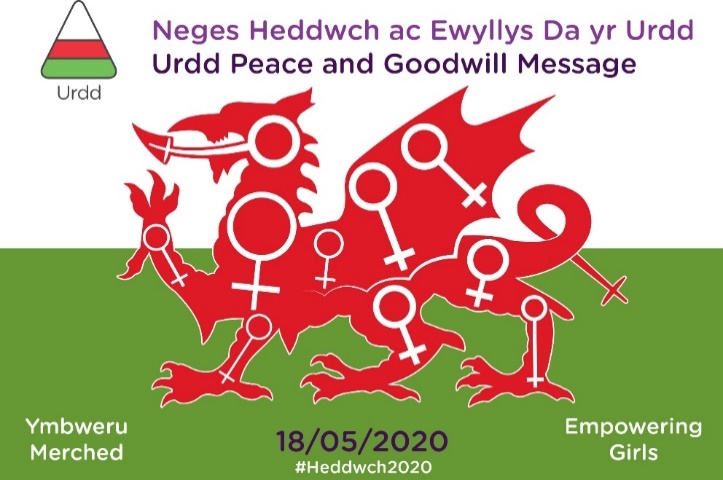 